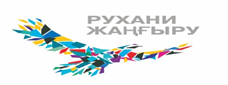 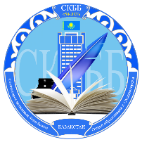 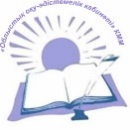 ҚАЛАЛЫҚ СЕМИНАРДЫҢ Бағдарламасы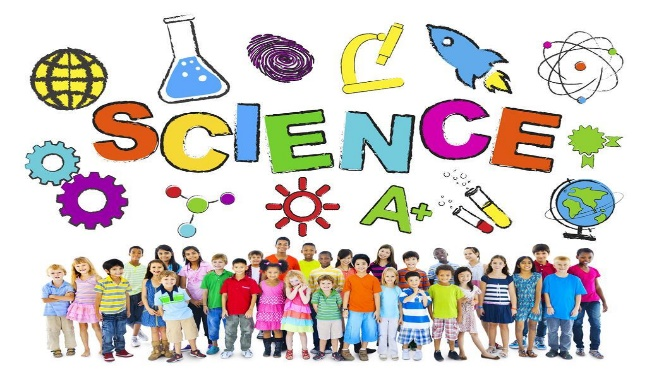 «Жаратылыстану ғылымдарының лабораториясы»(Бастауыш сыныптарда ЖМЦ пәндерін ағылшын тілінде оқыту мен оқыту тәжірибесін жетілдіру)Өткізу мерзімі: 25.02.2021Өткізу уақыты: 15.00-15.45Ұйымдастырушылар: Степногорск қаласының «Абай Құнанбаев атындағы №6 мектеп- гимназиясы» КММ Өткізу құралы: Zoom платформасы«Абай Құнанбаев атындағы №6 мектеп- гимназиясы» КММСтепногорск қСеминардың міндеттері:Әр түрлі білім көздерімен жұмыс істеудің тәжірибелік дағдыларын қалыптастыру. Балалардың ЖМЦ пәндерін оқуға деген қызығушылықтарын дамытуТанымдық процестердің, ойлаудың, есте сақтаудың, бақылаудың, сөйлеудің тереңдеуіне және кеңеюіне ықпал ету.Балалардың ой-өрісін кеңейту.Топта жұмыс істеу қабілетін дамыту.Басқа халықтардың тілі мен мәдениетін зерттей отырып, адам олардың арасында тең болады...  Абай Құнанбаевтың  25 қара сөзі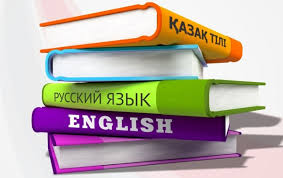 Изучив язык и культуру других народов, человек становится равным среди них...Абай Кунанбаев. Слово 25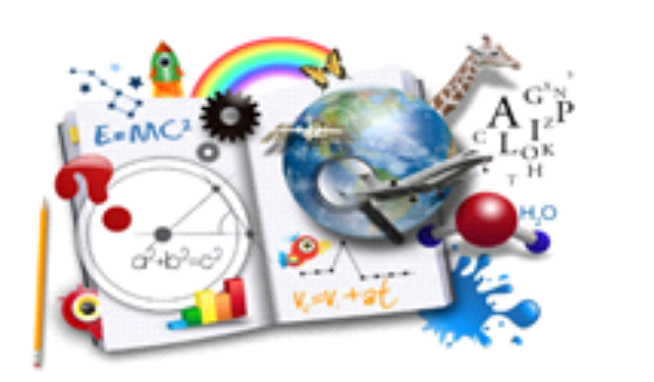 Having learnt a language and culture of different nations a man becomes equal among themAbai Kunanbaev. 25wordE-mail: step_school6@bk.ru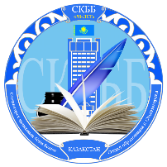 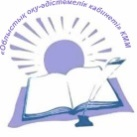 ПрограммаГОРОДСКОГО  СЕМИНАРА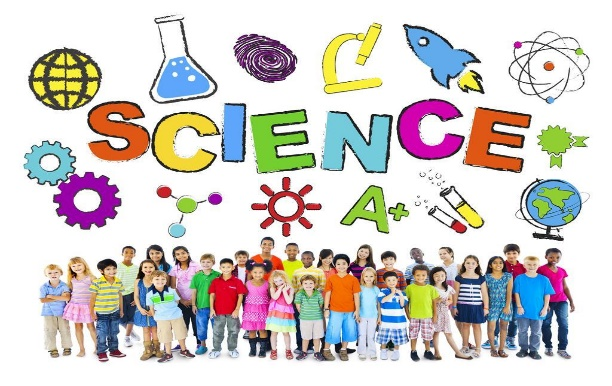 «Лаборатория естественных наук»(Совершенствование практики преподавания и обучения предметов ЕМЦ на английском языке в начальных классах)Дата проведения: 25.02.2021Время проведения: 15.00-15.45Организаторы: КГУ «Школа-гимназия №6 имени Абая Кунанбаева» города Степногорска Инструмент проведения: платформа Zoom  КГУ «Школа-гимназия №6                     имени Абая Кунанбаева»г. СтепногорскЗадачи семинара:Формирование практических навыков работы с различными источниками знаний. Развивать интерес детей к изучению предметов ЕМЦСпособствовать углублению и расширению познавательных процессов, мышления, памяти, наблюдательности, речи.Расширять кругозор детей.Развивать умение работать в группе.Басқа халықтардың тілі мен мәдениетін зерттей отырып, адам олардың арасында тең болады...  Абай Құнанбаевтың  25 қара сөзіИзучив язык и культуру других народов, человек становится равным среди них...Абай Кунанбаев. Слово 25Having learnt a language and culture of different nations a man becomes equal among themAbai Kunanbaev. 25wordE-mail: step_school6@bk.ru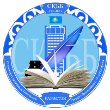 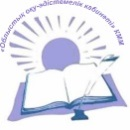   CITYSEMINAR PROGRAMME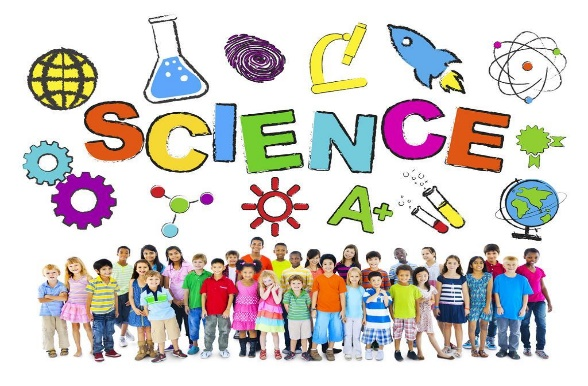 «Natural Science Laboratory»(Improving the practice of teaching and learning the subjects of the natural mathematical cycle in English in primary school)Date: February 25.02. 2021Time: 15.00PM-15.45 PMOrganized by: Municipal Government Institution «School-gymnasium №6 after Abay Kunanbayev» Place: Stepnogorsk cityTools: Zoom Platform         Municipal Government Institution                   «School-gymnasium #6                   after Abay Kunanbayev»                       Stepnogorsk citySeminar objectives:To form practical skills of working with various sources of knowledge.  To develop the children’s interest to the learning ofthe subjects of the natural mathematical cycle. To encourage deepening and broadening cognitive processes, thinking, memory, observation, speech.To broaden children’s horizons.To develop team skillsБасқа халықтардың тілі мен мәдениетін зерттей отырып, адам олардың арасында тең болады...  Абай Құнанбаевтың  25 қара сөзіИзучив язык и культуру других народов, человек становится равным среди них...Абай Кунанбаев. Слово 25Having learnt a language and culture of different nations a man becomes equal among themAbai Kunanbaev. Word 25E-mail: step_school6@bk.ruУақыты  ПәніТақырыбыМұғалім15:00  Семинарға қатысушыларды қарсы алу«Бастауыш сыныптарда ЖМЦ пәндерін ағылшын тілінде оқыту мен оқыту тәжірибесін жетілдіру» «Абай Құнанбаев атындағы №6 мектеп- гимназиясы» КММ М.В.Хавлюк, оқу ісі бойынша әдіскері15.05 – 15.10Теориялық негізIс-әрекеттегі зерттеу: «Бастауыш сынып оқушыларының шағын тобы шеңберінде зерттеу дағдыларын жүйесін қалай тиімді ұйымдастыруға болады»«Абай Құнанбаев атындағы №6 мектеп- гимназиясы» КММ Хомутова И.С., оқытушы-жаттықтырушы15.10-15.15Tоптық презентация «Жас табиғатты қорғаушылар»Жаратылыстану «А.С.Пушкин атындағы №3 көпсалалы мектеп-лицейі» КММ15.15-15.20Tоптық презентация «Қуаттандырғыштар»Физика «Заводской кентінің орта мектебі» КММ15.20-15.25Tоптық презентация«Молекулалар»Химия«Ақмола облысы білім басқармасының Степногорск қаласы бойынша білім бөлімі Ақсу кентінің №1 жалпы орта білім беретін мектебі»КММ15.25-15.30Tоптық презентация«Күн»Биология«Қарабұлақ ауылының орта мектебі» КММ15.30-15.35Tоптық презентация«Файлдар»Информатика«Абай Құнанбаев атындағы  №6 мектеп- гимназиясы» КММ 15.35-15.40Tоптық презентация«Галилео»Астрономия«Шантобе кентінің орта мектебі» КММ15.40-15.45           Рефлексия.   Семинарды қорытындылау15.40-15.45           Рефлексия.   Семинарды қорытындылау15.40-15.45           Рефлексия.   Семинарды қорытындылау15.40-15.45           Рефлексия.   Семинарды қорытындылауВремя Вид работыТема,предметУчитель,школа15:00  Приветствие участников семинара.«Совершенствование практики преподавания и обучения предметов ЕМЦ на английском языке в начальных классах»М.В.Хавлюк, завуч-методист КГУ «Школы-гимназии №6 им. А.Кунанбаева»15.05 – 15.10Теоретическое обоснование Исследование в действии: «Как эффективно организовать систему исследовательских навыков внутри микрогруппы учащихся начальной школыИ.С.Хомутова,учитель –тренер КГУ «Школы-гимназии №6 им. А.Кунанбаева»15.10-15.15    Представление команды «Юные натуралисты»ЕстествознаниеКГУ «Многопрофильная школа-лицей №3 им.А.С.Пушкина»15.15-15.20          Представление команды «Энерджайзеры»ФизикаКГУ «Средняя школа поселка Заводской»15.20-15.25Приветствие команды  «Молекулы»ХимияКГУ «Основная средняя школа поселка Аксу отдела образования по г.Степногорск»15.25-15.30Приветствие команды «Солнышко»БиологияКГУ «Средняя школа села Карабулак»15.30-15.35Приветствие команды «Файлики»ИнформатикаКГУ «Школа-гимназия №6 им.Абая Кунанбаева»15.35-15.40Представление команды «Галилео»АстрономияКГУ «Средняя школа п.Шантобе»15.40-15.45          Рефлексия.   Подведение итогов семинара15.40-15.45          Рефлексия.   Подведение итогов семинара15.40-15.45          Рефлексия.   Подведение итогов семинара15.40-15.45          Рефлексия.   Подведение итогов семинараTime Meeting formatSubjectsIn charge15:00  Greetings«Improving the practice of teaching and learning the subjects of the natural mathematical cycle in English in primary school»Khavlyuk M.V., vice-principle and methodist of MGI «School-gymnasium #6 after Abay Kunanbayev»15.05 – 15.10Theoretical basisResearch in action: “How to effectively organize a system of research skills within a microgroup of primary school students»I.S. Khomutova, teacher-trainer of MGI «School-gymnasium #6 after Abay Kunanbayev»15.10-15.15Team presentation«Young naturalists»Natural StudiesMGI «Multidisciplinary school-liceum №3 after A. Pushkin»15.15-15.20Team presentation«Еnergizers»PhysicsMGI  «Secondary school of the village Zavodskoy»15.20-15.25Team presentation «"Molecules"ChemistryMGI  «Secondary school  of  the village Aksu»15.25-15.30Team presentation«Sun»BiologyMGI  «Secondary school of the village Karabulak»15.30-15.35Team presentation«Files»Computer scienceMGI  «School-gymnasium #6 after Abay Kunanbayev»15.35-15.40Team presentation «Galileo»Astronomy MGI  «Secondary school of the village Shantobе»15.40-15.45          Reflexion .   Evaluation.  15.40-15.45          Reflexion .   Evaluation.  15.40-15.45          Reflexion .   Evaluation.  15.40-15.45          Reflexion .   Evaluation.  